Azonosító jel:KÉMIAEMELT SZINTŰ ÍRÁSBELI VIZSGA2018. október 18. 14:00Időtartam: 240 percEMBERI ERŐFORRÁSOK MINISZTÉRIUMAFontos tudnivalókA feladatok megoldási sorrendje tetszőleges.A feladatok megoldásához szöveges adatok tárolására nem alkalmas zsebszámológépet és négyjegyű függvénytáblázatot használhat, más elektronikus vagy írásos segédeszköz használata tilos!Figyelmesen olvassa el az egyes feladatoknál leírt bevezető szöveget, és tartsa be annak utasításait!A feladatok megoldását tollal készítse! Ha valamilyen megoldást vagy megoldásrészletet áthúz, akkor az nem értékelhető!A számítási feladatokra csak akkor kaphat maximális pontszámot, ha a megoldásban fel- tünteti a számítás főbb lépéseit is!Kérjük, hogy a szürkített téglalapokba semmit ne írjon!Elemző feladatEbben a feladatban a periódusos rendszerből kiolvasható összefüggéseket kell alkalmaznia. Válaszoljon a megfelelő kémiai jelekkel (vegyjellel, képlettel), illetve válaszoljon a feltett kér- désekre is!Sorolja fel az ötödik periódus azon elemeit, amelyek alapállapotú atomjai nem tartalmaznak párosítatlan elektront!Adja meg a negyedik periódusnak azt az elemét, amelynek atomja alapállapotban a legtöbb párosítatlan elektront tartalmazza! Hány párosítatlan elektront tartalmaz ez az atom?Sorolja fel a negyedik periódus atomjaiból képződő nemesgáz-szerkezetű, egyszeres, kétszeres és háromszoros töltésű kationokat! Közülük melyiknek legkisebb a sugara?Sorolja fel a harmadik periódus atomjaiból képződő nemesgáz-szerkezetű, egyszeres és kétszeres töltésű anionokat! Közülük melyiknek kisebb a sugara?Írja fel egy szabályos tetraéderes molekula összegképletét, amelynek központi atomja a harmadik periódusban található! Mi jellemző e molekula polaritására?Írja fel két szabályos tetraéderes összetett ion összegképletét, amelynek központi atomja a harmadik periódus két különböző atomja!	A negyedik periódus atomjai közül melyik az, amelyiknek az első ionizációs energiája:a legkisebb:a legnagyobb:A negyedik periódus atomjai közül melyik az, amelyiknek a legnagyobb az atom- sugara?A II. főcsoport atomjai közül melyik az, amelyiknek a legnagyobb az első ionizációs energiája?EsettanulmányOlvassa el figyelmesen a szöveget és válaszoljon a kérdésekre!Frissen facsart vagy 100 százalékos?Az élelmiszerboltokban ezerszámra vásárolhatjuk a különféle gyümölcsleveket, gyümölcsita- lokat. Azt nyilván mindenki sejti, hogy a „narancsital” valami olyan folyadék, amelynek egy része (talán) tiszta narancs, a többi pedig víz és különféle mesterséges adalékanyag. Ha meg- vizsgáljuk ezek dobozát, az összetételnél meg is jelenik például a 10% vagy a 25% gyümölcs- tartalom. Ha egy frissen facsart narancslevet megpróbálunk négyszeres térfogatúra hígítani, és úgy megkóstolni, nyilvánvalóvá válhat a számunkra, hogy ilyen hígításban a lé nemigen emlé- keztet a narancsra. Az élvezeti értékét ezeknek az „italoknak” különböző ízanyagok, valamint cukor, és – a megfelelő savasság biztosítására – citromsav hozzáadásával fokozzák. A kapott lé emlékeztet ugyan a narancsra, de nyilvánvaló a „mesterséges íze”. A 100%-os na- rancslé dobozán viszont az szerepel, hogy hozzáadott cukrot nem tartalmaz.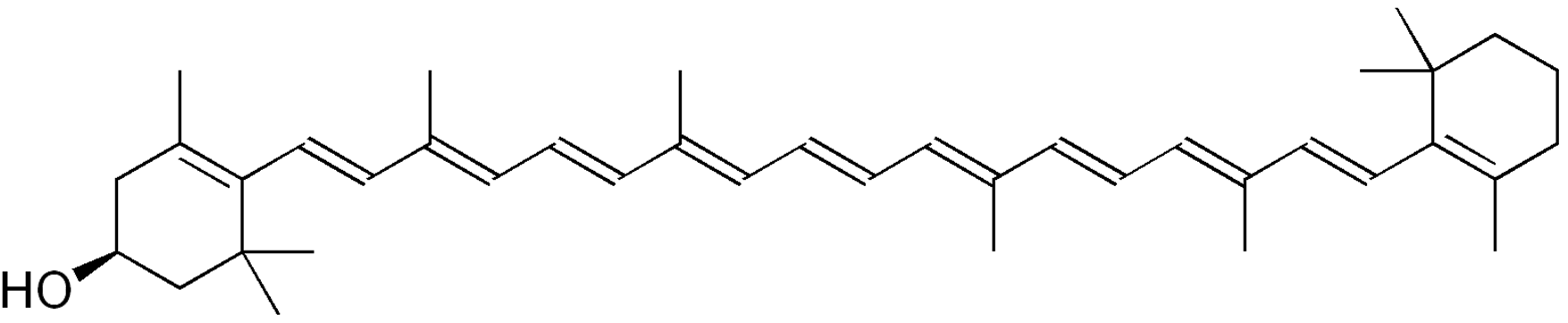 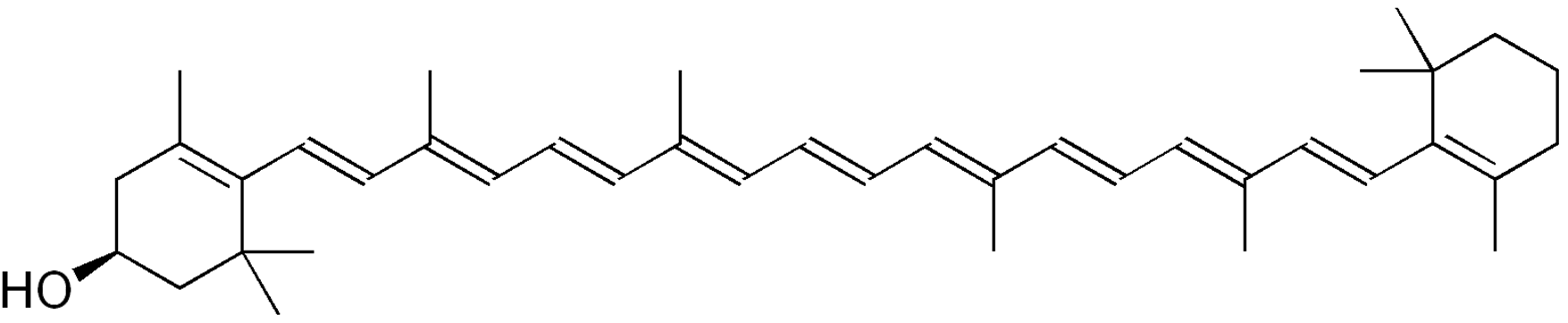 A narancslé egy igen összetett, heterogén rendszer. A vizes oldaton kívül a narancs húsából származó különféle vegyületek kolloid rendszert képeznek. Közel száz illékony, főként apoláris komponenst is kimutattak a narancslében. A pH-ja 3,5 körül mozog, amelyért főként három sav, az almasav (közel 10 g/dm3), a citromsav (1,6 g/dm3) és azaszkorbinsav (C-vitamin, 0,5 g/dm3) a felelős. Kis mennyi- ségben számos egyéb vízoldékony szerves vegyületet is tar- talmaz, mint amilyen a metanol, az etanol, az acetaldehid. Ezen kívül hosszabb szénláncú alkoholok, aldehidek, és többféle gyümölcsészter is előfordul benne. A narancs és a narancslé sárga színét különféle karotionoidok (lutein, zeaxantin, -kriptoxantin, -karotin, -karotin) okozzák, a vérnarancs vörös színéért a vízoldékony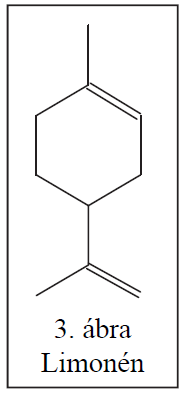 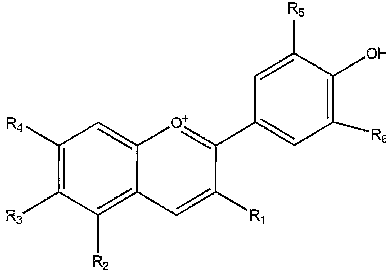 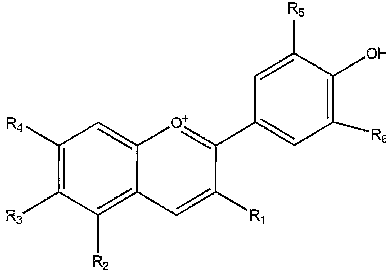 antociánok felelősek. A citrusos illatért kü- lönféle szénhidrogének felelősek, mint amilyen a két izoprén egységből származ- tatható limonén is (a narancslében 1–1,5 g/dm3). A narancs egyik jellemző illóolaj- komponense a valencén (a narancslében 50–55 mg/dm3). Ez egy ún. szeszkviter- pén. Az összes terpénhez hasonlóan izoprénszármazék, de gyűrűs molekulájú, amely nyílt láncú vegyületből egy enzim hatására jön létre a növény szervezetében.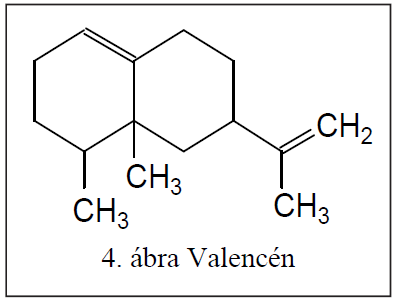 A narancslé körülbelül 9-10 g/dm3 koncentrációban tartalmaz cukrot: szacharózt, glükózt és fruktózt. A cukortartalom több mint fele szacharóz.Aki már ivott 100%-os narancslevet és megkóstolta a narancs frissen facsart levét, az tudja, hogy a két íz között általában nagy különbség van. Mi lehet ennek az oka? Mivel a na- rancsleves dobozok oldalán nincs részletezve, mit tartalmaz a folyadék, a naiv emberek azt hihetik, hogy a 100%-os narancslé úgy készül, hogy kifacsarás után elpárologtatják a vizet, elszállítják a felhasználás vagy kiszerelés helyszínére, és ott megfelelő módszerrel visszaada- golnak hozzá annyi vizet, mint amennyit korábban elpárologtattak. A gyanakvóbbak azért fel- tételezik, hogy valamilyen tartósítószert is adnak hozzá, és talán azt hiszik, hogy ez módosítja a narancslé ízét ilyen mértékben.A dolog azonban nem ilyen egyszerű. A kipréselt narancsléből – hő és vákuum haszná- latával – valóban elpárologtatják a benne lévő víz nagy részét, azonban a hőkezelés következ- tében elbomlik a narancslében lévő természetes C-vitamin (már 50 °C-on megindul a bomlása), illetve elillannak azok a vegyületek (természetes illóolajok), amelyek a narancslé illatát, friss aromáját biztosítják. Mondhatjuk tehát, hogy a bepárlás során keletkezett koncentrátumnak „se íze, se bűze”. Ha ezt csak pusztán felhígítanánk, a fogyasztása közben semmiféle narancs-érze- tünk nem keletkezne. Ezt a – körülbelül 65 tömegszázalék cukrot tartalmazó – koncentrátumot–12 °C-on tárolják. Felengedés után pedig utólag adják hozzá a C-vitamint (aszkorbinsavat), illetve az illatanyagot. Egy ilyen illatanyag például a valencén, amely a Valencia narancsból olcsón előállítható, de szintetikusan is elkészíthető.A különféle gyártók ún. „ízcsomagokat” adnak a koncentrátum mellé, amelyek tartal- mazzák a fagyasztott koncentrátum felengedése és felhígítása után hozzáadandó illékony ve- gyületeket. Így „állítják helyre” (rekonstruálják) a narancslevet. Az „ízcsomagokat” általában úgy reklámozzák a gyártók, hogy ezeket is a narancsból vonják ki, hideg extrakcióval, de nem kizárt, hogy sok esetben, legalább részben, szintetikus adalékanyagokkal is dúsítják.És hogy mennyire furcsa az emberi érzékelés: a narancslevet „friss”-nek akkor érezzük, ha benne megfelelő mennyiségű etil-butanoát van. Illékonysága miatt ez is elpárolog a koncent- rátum készítésekor, ezért ezt is vissza kell adni a folyadékhoz (ezt is az „ízcsomag” tartal- mazza). A hatás biztos elérésére sok gyártó cég e vegyületből a friss narancslében mért kon- centrációjának (1–2 mg/dm3) többszörösét adja a folyadékhoz a 100%-os narancslé készítése- kor.Ma már kapható „nem koncentrátumból gyártott” narancslé is, amelyet a narancsból való kifacsarás után pasztörizálnak. A pasztörizálás olyan élelmiszertechnikai eljárás, amelynek során a pasztörizálandó (elsősorban folyékony) élelmiszert hirtelen 60–90 °C közötti hőmér- sékletre melegítenek, majd gyorsan lehűtenek. Ezzel csökkentik a benne lévő mikroorganizmu- sok számát. A pasztörizált narancsléből ezután megfelelő eljárással eltávolítják az oldott oxi- gént és aszeptikus (fertőző anyagtól mentes) helyen tárolják. Az ilyen narancslé íze sokkal in- kább hasonlít a frissen facsartéhoz, de a hőkezelés miatt itt is szükség van „ízcsomag”-ra.(Forrás: https://en.wikipedia.org/wiki/Orange_juice alapján)Milyen molekulaszerkezeti sajátságtól színesek a narancslé sárga színét okozó pig- mentek (színanyagok)?Mely molekularészletek biztosítják az antociánok (2. ábra) vízoldékonyságát?Kis szarkazmussal azt is mondhatjuk, hogy a narancslé frissességét okozó vegyületet akár az izzadságból is előállíthatjuk. Miért? Írja fel ennek a szintézisnek a reakció- egyenletét a szerves vegyületek konstitúciós képletével!Határozza meg a valencén molekulaképletét és állapítsa meg, hány izoprén egységből származtatható a molekulája! Királis-e a valencén? Ha igen, jelölje csillaggal a kiralitáscentrumokat a 4. ábrán!A 100%-os narancslé koncentrátumból való „helyreállítása” közben az alábbi vegyü- letek közül melyeket adják az előzőleg megfagyasztott, majd felengedett koncentrá- tumhoz? Húzza alá a helyes válaszokat!víz	citromsav	valencén	cukor	etil-butanoátA „nem koncentrátumból gyártott” narancslében ugyanannyi C-vitamin van-e, mint a frissen facsart narancslében? Indokolja válaszát!Egyszerű választásÍrja be az egyetlen megfelelő betűjelet a válaszok jobb oldalán található üres négyzetbe!A következő reakciók közül melyik megy végbe azért, mert a Cl2/Cl– rendszer standardpotenciálja nagyobb a I2/I– rendszerénél?C4H9Cl + NaI = C4H9I + NaCl2 KMnO4 + 16 HCl = 2 KCl + 2 MnCl2 + 5 Cl2 + 8 H2OCl2 + 2 KI = 2 KCl + I2I2 + 2 KCl = 2 KI + Cl2AgCl + KI = AgI + KClA szilárd sóval egyensúlyban lévő telített sóoldat koncentrációja megváltozik, ha…az oldatot intenzíven kevergetjük.további szilárd sót adunk a rendszerhez.megfelelő katalizátort adunk a rendszerhez.megváltoztatjuk a hőmérsékletet.hagyjuk, hogy – állandó hőmérsékleten – oldószer párologjon el az oldatból.Melyik párosítás helytelen a következő anyagok kristályrácsát összetartó kémiai kö- tések tekintetében?Kén – kovalens kötésNátrium – fémes kötésJég – hidrogénkötésKalcium-fluorid – ionkötésSzilícium-dioxid – kovalens kötésAz alábbi vegyületek vizes oldatai közül melyikben nem vörösödik meg a fenolfta- lein indikátor?CH3ONaNa2CO3NH3HCONH2CaOAz alábbi anyagok közül melyiknek a levegőn történő tartós hevítése után lesz nagyobb tömegű szilárd anyag a kémcsőben, mint kezdetben volt?JódSzódabikarbónaSzárazjégMészkőKalciumA katódos fémvédelem esetén…a védendő fém kisebb standardpotenciálú, mint a védő fém.a védendő fém a katód, amelyen a védendő fém oxidálódik.a védő fém a katód, amelyen a védő fém oxidálódik.a védendő fém a katód, amelyen a levegő (vízben oldott) oxigénje redukálódik.a védő fém az anód, amelyen a levegő (vízben oldott) oxigénje oxidálódik.Az alábbiak közül melyik molekula tartalmaz összesen egy szigma- és két pi-kötést?O2COC2H2CO2SO2A cseppfolyós ammóniában a következő egyensúlyra vezető folyamat megy végbe:NH3 + NH3	NH4+ + NH2–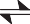 Ebben a folyamatban az ammóniumion…bázis.sav.oxidálószer.redukálószer.amfoter.Az alábbi vegyületek közül melyik tiszta folyékony vagy szilárd halmazában nemfordul elő hidrogénkötés?PiridinHangyasavAcetamidGlükózMetanolTáblázatos és kísérletelemző feladatHárom sötét színű vagy fekete anyagot vizsgálunk: vasport, vas(II)-szulfidot és réz(II)-oxidot. Mindhárom anyagot 15 tömegszázalékos kénsavoldatba szórjuk. Mindhárom anyag reakcióba lép a savoldattal. A keletkező oldatokhoz ezek után ammóniaoldatot adagolunk. A savfelesleg közömbösítését követően színes hidroxidcsapadékok keletkeznek, amelyek közül az egyik az ammóniaoldat további adagolásakor feloldódik.Töltse ki a tapasztalatokkal a következő táblázat megfelelő celláit!Írja fel a savas oldások reakcióegyenletét!Írja fel az ammóniaoldat hatására bekövetkező csapadékkiválás és a csapadék oldódásának ionegyenletét!Elemző feladatEgy ismeretlen, C4H10O összegképletű vegyületet kell azonosítani.Ha csak a képletet vizsgáljuk, mely állítások helyesek az alábbiak közül?A vegyület biztosan telített.A vegyület biztosan nyílt láncú.A vegyület biztosan alkohol.A vegyület biztosan egy funkciós csoportot tartalmaz.A helyes állítások sorszámai: ………………….Az ismeretlen vegyület nátriummal színtelen gáz fejlődése közben reagál.Milyen funkciós csoport jelenlétére következtethetünk ebből? Írja fel a kísérleti tapasztalatnak megfelelő összes izomer konstitúciós képletét!A vegyület forró réz(II)-oxid segítségével történő enyhe oxidációja során olyan vegyület képződik, amely adja az ezüsttükörpróbát.Ezen kísérleti tapasztalat alapján milyen típusú vegyületről van szó?Tömény kénsavas hevítés hatására C4H8 összegképletű vegyület keletkezik belőle, amely- ből vízaddícióval fő termékként egy, az eredetitől eltérő konstitúciójú, akirális vegyület keletkezik.Nevezze meg a kénsavas hevítés hatására végbemenő reakció típusát!Melyik szabály szerint keletkezik vízaddíció során az eredetitől eltérő konstitúciójú vegyület?Adja meg az azonosítandó vegyület konstitúciós képletét és nevét!Számítási feladatA kristályvíztartalmú ammónium-oxalát pontos képletének meghatározására 1,751 g kristály- víztartalmú sót vízben oldunk és 200,0 cm3 törzsoldatot készítünk. Ennek 10,00 cm3-es részle- teit – 20,00 tömegszázalékos kénsavoldattal történő savanyítás után – kálium-permanganát-ol- dattal titráljuk az alábbi, rendezendő egyenlet alapján:(COOH)2 + KMnO4 + H2SO4 = CO2 + K2SO4 + MnSO4 + H2OA mért átlagfogyás a 0,01980 mol/dm3 koncentrációjú mérőoldatból 12,45 cm3.Határozza meg a kristályvíztartalmú ammónium-oxalát pontos képletét!Elemző és számítási feladatEgy égetett meszes zacskó tartalmának tömege, nedves helyen és szabad levegőn állás közben, megnőtt. A zacskóban lévő porszerű anyag egyenletes összekeverését (homogenizálását) köve- tően kis mintákat veszünk belőle és vizsgálatokat végzünk velük:Az egyik mintát 10,0 %-os sósavba téve a por gázfejlődés nélkül feloldódik.A másik, 1,15 g tömegű mintát kaloriméterben (hőmennyiség meghatározására szolgáló készülék) sósavval reagáltatjuk, és mérjük mennyi hő szabadul fel: 3,47 kJ hő felszaba- dulását mérjük.Mire utal a gázfejlődés nélküli feloldódás a sósavban?A tapasztalatokat is figyelembe véve mitől nőtt meg az égetett mész tömege állás közben?Írja fel a porminta sósavban való feloldódásakor végbemenő reakciók ionegyenletét és számítsa ki a reakcióhőket! Ehhez a következő képződéshő-adatok közül választ- hatja ki a szükségeseket:HCl(g): –92,5 kJ/mol	H+(aq): 0,00 kJ/molCaO(sz): –636 kJ/mol	OH–(aq): –230 kJ/mol Ca(OH)2(sz): –987 kJ/mol	Cl–(aq):–168 kJ/mol CaCl2(sz): –796 kJ/mol	H2O(f): –286 kJ/molCa2+(aq): –543 kJ/molSzámítással határozza meg, hogy az égetett mész hány százaléka alakult át állás köz- ben!Számítási feladatDurranógázt állítunk elő nátrium-szulfát-oldat elektrolízisével.Határozza meg az elektrolízis során fejlődő, száraz (vízgőztől mentesített) durranógáz azonos állapotú levegőre vonatkoztatott sűrűségét, ha a levegő átlagos moláris tömege 29,0 g/mol!Pontosan 1,00 órán keresztül, grafitelektródok között elektrolizálva nátrium-szulfát-olda- tot, 2,00 dm3 21,0 °C-os, 95,0 kPa nyomású száraz durranógázt állítottunk elő. Határozza meg az alkalmazott átlagos áramerősséget!Valójában vízgőzzel telített gáz távozik az elektrolizáló cellából. A kísérleti körülményeink között a gáz vízgőztartalma 2,60 térfogatszázalék.Számítsa ki, mekkora volt a távozó gáz összes térfogata (21,0 °C-on és 95,0 kPa nyo- máson), ha 2,00 dm3 száraz durranógázt állítottunk elő! Határozza meg a vízgőzzel telített gázelegy azonos állapotú levegőre vonatkoztatott sűrűségét!Számítási feladatA benzoesav vízben rosszul oldódó, egyértékű szerves sav. 25,0 °C-on a savállandója6,30 ∙ 10–5 mol/dm3. Nátriumsója viszont vízben kitűnően oldódik. Például 25,0 °C-on 100 g víz 62,9 g nátrium-benzoátot old.Szilárd benzoesavat oldunk desztillált vízben.Számítsa ki a benzoesav oldhatóságát g/100 cm3 oldat egységben, ha tudjuk, hogy a telített oldat pH-ja 2,89!100 cm3 4,00 mol/dm3 koncentrációjú, 1,15 g/cm3 sűrűségű NaOH-oldatba pontosan annyi benzoesavat akarunk adagolni, hogy végül az oldat csak nátrium-benzoátot tartalmazzon oldott anyagként.Számítsa ki, mekkora tömegű benzoesavat kellene a lúgoldathoz adagolni! Hány tömegszázalékos nátrium-benzoát oldathoz jutunk így?Állapítsa meg, kiválik-e szilárd nátrium-benzoát a reakció közben felforrósodott ol- datból, ha visszahűtjük 25,0 °C-ra!dátum	javító tanárdátum	dátumjavító tanár	jegyzőPótlapok számaPótlapok számaTisztázatiPiszkozatiVasporVas(II)-szulfidRéz(II)-oxidA savas oldáskor kelet- kező oldat színeKeletkezik-e gáz? (igen, nem)Ha keletkezik gáz, a fej- lődő gáz színe, szagaAz ammóniaoldat hatá- sára kicsapódó hidroxid- csapadék színezöldAmmóniafeleslegben milyen színnel oldódik? (Csak a megfelelő cellát töltse ki!)pontszámpontszámmaximáliselért1. Elemző feladat102. Esettanulmány93. Egyszerű választás94. Táblázatos és kísérletelemző feladat135. Elemző feladat96. Számítási feladat87. Elemző és számítási feladat128. Számítási feladat139. Számítási feladat15Jelölések, mértékegységek helyes használata1Az adatok pontosságának megfelelő végeredmények megadása számítási feladatok esetén1Az írásbeli vizsgarész pontszáma100pontszáma egész számra kerekítvepontszáma egész számra kerekítveelértprogramba beírtFeladatsor